Declaratieformulier 2020 - 2021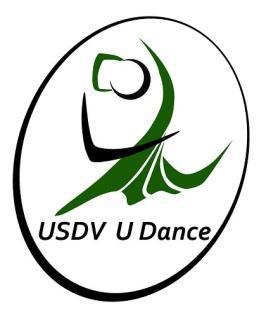 ORIGINELE BONNEN BIJVOEGEN
Handtekening indiener:				Handtekening Penningmeester:Plaats:						Plaats:	Datum:						Datum:Indien bovenstaande niet volledig is ingevuld, kan niet worden overgegaan tot declaratie.Referentie 20/21:NaamAdresPostcode + WoonplaatsTel.E-mailadresIBANDatumOmschrijvingBedrag€€€€€€€TOTAAL€